Pán profesor PrešPán profesor je veľmi múdry vynálezca.Minule som ho videl v TV a bol veľmi záhadný.Z niektorých zážitkov je veľmi  rozcitlivený.Má veľa rokov, ale vyzerá mlado. Má dlhý biely plášť. Má aj okuliare.V jednej ruke drží jeho najnovší objav a v druhej prilbu, ktorú potrebuje, keď používa svoj najnovší objav - stroj času. Stroj času  je zeleno-modro -červeno –čierno- bielej farby.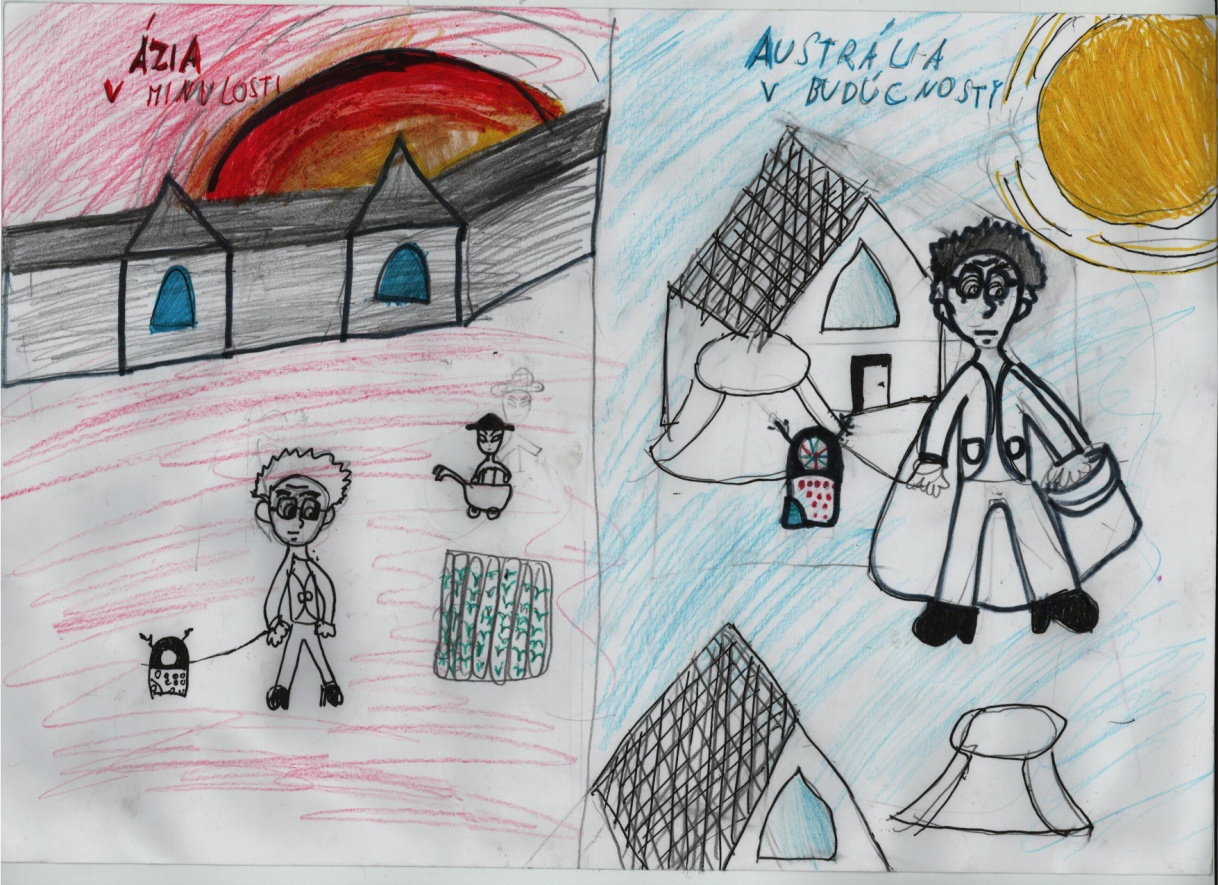 Adam Cerník4. ročník- 10 rokovtel. č.: - triedny učiteľ: 0904 175 359tel.č. : - škola: 033 6488 156